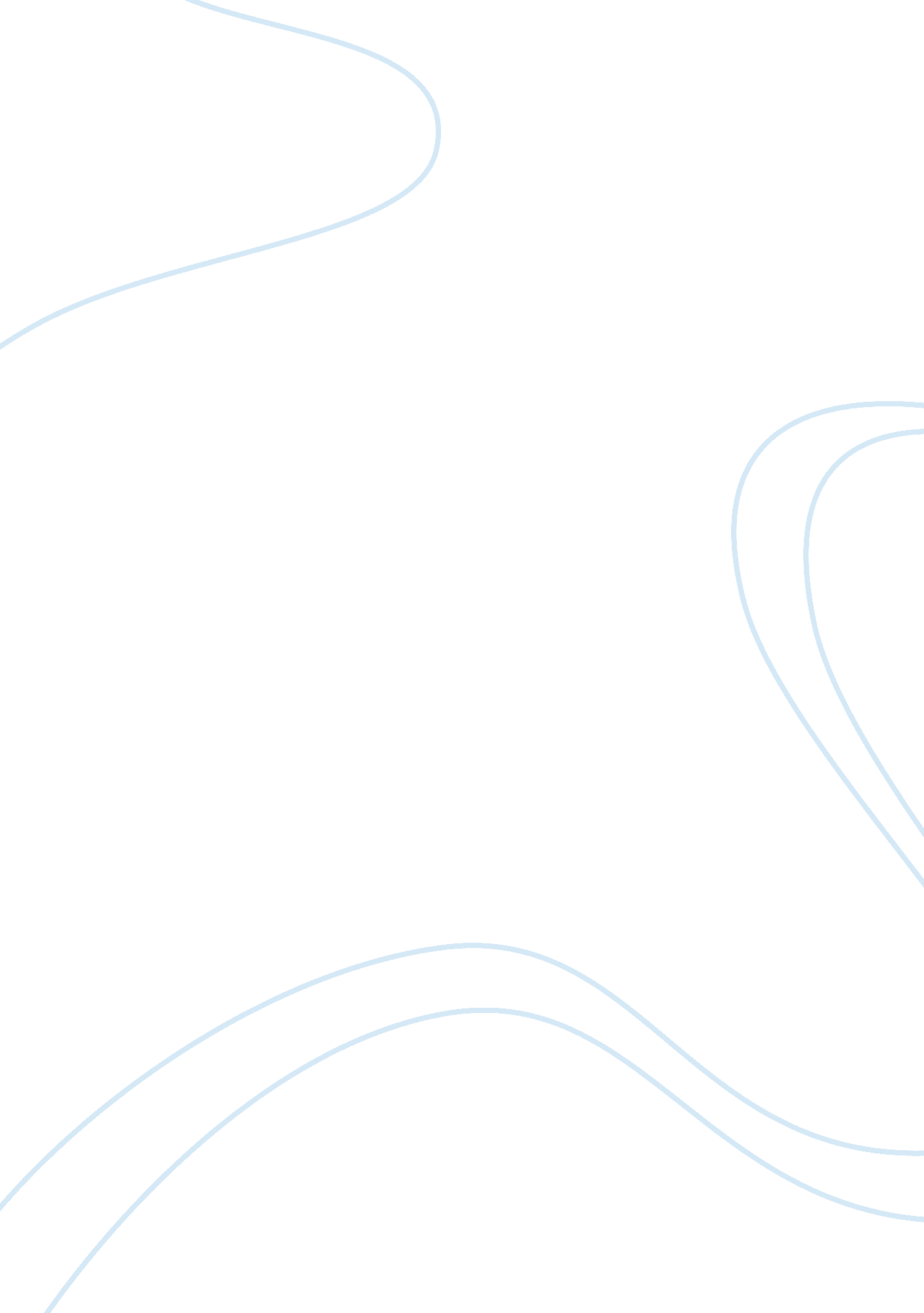 Field trip analysis essay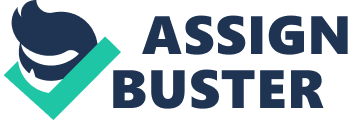 And other purposes. The theoretical aspect of the overall learning of the course has been overwhelming in the sense that human life and environment has been positively advanced with the advent of biotechnology. To further have a hands on the practical applications of biotechnology was a motivational factor that lead to a visit to Scrim Bertha, a Malaysian government owned company that focuses on discovering and developing technologies to standard quality. I was very eager and excited when I arrived at the Company around 9. Am on 21st August 2013. The company’s compound was well guarded and the environment was clean and quiet and I said to yeses, this is really a very conducive environment to work. We were taking to a conference room where we were giving a brief history and the scope of work that is carried out by the company. The company covers three important areas of fermentation, microbial and obsessions. After the briefing, we were to taking to the various laboratories where these tests are carried out. First was the microbial laboratory where a test mechanism of collecting contaminated soil from bushes and the micro-organism separated microscopic and other laboratory techniques to detect soil bacteria for further studies. We could see already cultured samples and different media used. We visited the obsessions laboratory which carries out four tests including Ammonia, dengue, glucose and uric acid tests. It was exciting to learn that difference in current intensity could detect the presence and rate of ammonia. I was privileged to visit the bio cosmetic laboratory after that where I was able to see various cosmetic products produced by the company. I was fascinated by the clean working environment that I had to remove my shoes before entry into the laboratory. The products include lipstick, shampoos, lotion, cream, compact powder and a lot of there product. It is interesting to know that they test these products on individuals (volunteers) before it is put out in the market. The last laboratory I visited was the fermentation Laboratory which comprised of four gigantic tanks. I was curious to know the mode of operation of the machines but unfortunately it is operated periodically when production is ordered. Finally we were offered a free lunch and a thank gesture for choosing to visit Scrim. After the lunch break, we left the company around 1. Pm back to Nail University. In conclusion, the field trip to Scrim was an ye opener to me on what to expect in the working field when I finally graduate and progress in search of Job. The fear of being confused or rather not knowing what to do at the first day of work was solved as I understood that orientations are carried out on new staff and an ongoing training is also offered to workers often and on and with that in mind I achieved a renewed confidence and grew more passion to biotechnology and its development. 